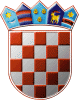     	 REPUBLIKA HRVATSKA         KOPRIVNIČKO-KRIŽEVAČKA                ŽUPANIJA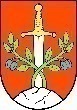      OPĆINA KALNIK       Općinsko vijećeKLASA: 021-05/19-01/04URBROJ: 2137/23-19-2Kalnik, 5. srpnja 2019.    Z A P I S N I K  	sa 15. sjednice Općinskog vijeća Općine Kalnik održane 5. srpnja 2019. godine s početkom u 21:00 sat u zgradi Doma hrvatskih branitelja u Kalniku, prostorijama Općine Kalnik. Sjednica je sazvana elektronskim putem pozivom od 1. srpnja 2019. godine, KLASA: 021-05/19-01/04, URBROJ: 2137/23-19-1, sukladno članku 51. Poslovnika Općinskog vijeća Općine Kalnik („Službeni glasnik Koprivničko-križevačke županije“ broj 5/13, 16/14. i 4/18).Općinsko vijeće radi sa 10 članova, jer nakon ostavke članice sa kandidacijske liste SDP-HNS-HSS-HSU, političke stranke nisu dale novog člana.Sjednicu vodi i otvara predsjednik Općinskog vijeća Općine Kalnik Igor Tomić koji utvrđuje da sjednici prisustvuje 7 članova Općinskog vijeća, i to: Igor Tomić, Valek Hrlec, Ivan Car, Josip Štragelj, Zdenka Pugar, Danijel Hrg i Stjepan Koretić odnosno da sjednici prisustvuje potrebna većina članova Općinskog vijeća radi donošenja pravovaljanih odluka. Odsutni članovi Općinskog vijeća: Zoran Pugar, Vilim Varović (opravdali svoj izostanak) i Božidar Kovačić, (nije opravdao izostanak).Od ostalih pozvanih, sjednici su prisustvovali: Mladen Kešer (općinski načelnik Općine Kalnik), Jasmina Žibrin (pročelnica JUO Općine Kalnik), Željko Car (direktor trgovačkih društava Life Kalnik d.o.o. i Komunalno poduzeće Kalnik d.o.o.). Predsjednik daje na usvajanje zapisnik sa 14. sjednice održane 16. lipnja 2019. godine, a Općinsko je vijeće sa 4 glasova ZA  i 3 glasa SUZDRŽAN usvojilo zapisnik sa 14. sjednice Općinskog vijeća Općine Kalnik.Predsjednik daje na usvajanje prijedlog dnevnog reda, nakon čega konstatira da je sa 7 glasova ZA (jednoglasno), usvojen sljedećiDNEVNI RED:Donošenje Odluka za dodjelu javnih priznanja:Odluka o proglašenju počasnog građanina Općine KalnikOdluke o dodjeli Nagrade Općine Kalnik za životno djelo,Odluke o dodjeli Nagrade Općine Kalnik,Odluke o dodjeli Zahvalnice Općine Kalnik.Donošenje Odluke o izradi IV. Izmjena i dopuna Prostornog plana uređenja Općine Kalnik.Aktualna pitanja i prijedlozi.Prelazi se na rad po utvrđenom dnevnom redu.Točka 1.PREDSJEDNIK otvara točku i moli pročelnicu JUO Općine Kalnik za obrazloženje. PROČELNICA JUO u obrazloženju navodi da je Odbor za dodjelu javnih priznanja, čiji je predsjednik Igor Tomić, održao dvije sjednice sukladno Odluci o javnim priznanjima Općine Kalnik. Na prvoj sjednici utvrđen je prijedlog Javnog poziva za dostavu prijedloga za dodjelu javnih priznanja nakon čega je javni poziv raspisan javnom objavom. Na drugoj sjednici Odbor za dodjelu javnih priznanja razmotrio je pristigle prijedloge i donio Zaključak o utvrđivanju prijedloga odluka za dodjelu javnih priznanja Općine Kalnik. Temeljem javnog poziva pristiglo je devet prijedloga od kojih je osam prijedloga Odbor prihvatio dok jedan prijedlog nije uzet u razmatranje iz razloga što nije sadržavao sve elemente propisane javnim pozivom. U materijalima su dani prijedlozi Odluka sa sažecima prijedloga iz kojih je vidljivo tko je kandidat, predlagatelj, navedeni su osnovni podaci o kandidatu te naziv javnog priznanja za koji se kandidat predlaže.PREDSJEDNIK zahvaljuje na obrazloženju i otvara raspravu. ZDENKA PUGAR kaže da su se članovi vijeća Hrvatske demokratske zajednice odazvali ovoj sjednici vijeća samo zbog prve točke dnevnog reda. Vijećnici su se opet stavili pred gotov čin. O tome se priča već dva mjeseca po javnim medijima, a vijećnici nisu donijeli nikakav zaključak ili odluku o imenovanjima niti odobrenju načelniku da to javno obznani. Što bi se dogodilo da se vijećnici HDZ-a sada nisu odazvali na sjednicu, jer načelnik i njegov zamjenik nisu bili u stanju imati kvorum. Znači ta odluka bi pala, a mislim da je ovo prečasno ime da se ono na ovakav način  povlači po općini i općinskim vijećima. Predlagatelj prijedloga za počasnog građanina nije točno naveo da je gospodin Mladen Markač general pukovnik Hrvatske vojske u mirovini. Ako se donose zaključci onda neka budi točni. Mi ćemo glasati za prijedlog, ali neka se zna da su odluku izglasali vijećnici HDZ-a koje se blati po javnim medijima, jer je to prečasno ime da bi se sa njime drugačije postupalo. ZAMJENIK OPĆINSKOG NAČELNIKA odgovara kako je gospodin Mladen Markač obavješten u vezi dodjele javnog priznanja, te je proslijedio podatke iz životopisa, odnosno njegova tajnica, te stoga smatra da su podaci točni. PREDSJEDNIK odgovara da je prozivka od gospođe Pugar nepotrebna jer svatko na internetu može naći podatak da je predsjednik dr. Franjo Tuđman imenovao gospodina Mladena Markača u general pukovnika Hrvatske vojske u mirovini.  OPĆINSKI NAČELNIK kaže kako je gospodin Markač zaslužan da mu se dodijeli priznanje počasnog građanina Općine Kalnik i da je to najmanje što mu se može dati od strane Općinskog vijeća. Želi da se odluka donese zajednički od svih vijećnika kao i ostale odluke bez obzira na stranačka opredjeljenja, a ako je bilo kakvih prozivki od njegove strane da se ispričava. Općinski načelnik je prijedloge za dodjelu javnih priznanja od strane Odbora za dodjelu javnih priznanja i svoj zaključak kojim je podržavao prijedloge Odbora ukratko pojedinačno obrazložio, te naglasio da novčane nagrade dobivaju samo priznanja za „Nagradu Općine Kalnik“ i to Saša Višak i Udruga umirovljenika Općine Kalnik svaki u iznosu 3.000,00 kn neto. ZDENKA PUGAR kaže da nitko nije protiv dodjela nagrada, ali moli općinskog načelnika, njegovog zamjenika i predsjednika Općinskog vijeća da se vijećnike uvijek ne stavlja pred gotov čin. Odluka se donaša na sjednici dan prije dodjele javnih priznanja, a dva tjedna prije se o tome priča u medijima. Vijeće se mora sazvati na vrijeme, donijeti odluka, a tek zatim se sa podacima ide van. Ovakav način rada je totalno omalovažavanje cijelog vijeća. OPĆINSKI NAČELNIK prihvaća kritiku vijećnice Zdenke Pugar i kaže da će se sljedeće godine sa procedurom dodjele priznanja krenuti ranije. PREDSJEDNIK zatvara raspravu i prelazi se na glasanje. Pod točkom 1. a) Dnevnog reda, Općinsko vijeće je sa 7 glasova ZA (jednoglasno) donijeloODLUKUo proglašenju počasnog građanina Općine Kalnikgenerala Mladena Markača iz ĐurđevcaPod točkom 1. b) Dnevnog reda: - Općinsko vijeće je sa 7 glasova ZA (jednoglasno) donijeloODLUKUo dodijeli Nagrade Općine Kalnik za životno djelodr. med. Miroslavu Samovojsci iz Duge Rese- Općinsko vijeće je sa 7 glasova ZA (jednoglasno) donijeloODLUKUo dodijeli Nagrade Općine Kalnik za životno djelodr. med. vet. Milanu Vitanoviću iz KriževacaPod točkom 1. c) Dnevnog reda: - Općinsko vijeće je sa 7 glasova ZA (jednoglasno) donijeloODLUKUo dodijeli Nagrade Općine Kalnik Udruzi umirovljenika Općine Kalnik- Općinsko vijeće je sa 7 glasova ZA (jednoglasno) donijeloODLUKUo dodijeli Nagrade Općine Kalnik Saši Višak iz KalnikaPod točkom 1. d) Dnevnog reda: - Općinsko vijeće je sa 7 glasova ZA (jednoglasno) donijeloODLUKUo dodijeli Zahvalnice Općine Kalnik Udruzi kineziologa Križevci- Općinsko vijeće je sa 7 glasova ZA (jednoglasno) donijeloODLUKUo dodijeli Zahvalnice Općine Kalnik Planinarskom društvu Kalnik – Križevci- Općinsko vijeće je sa 7 glasova ZA (jednoglasno) donijeloODLUKUo dodijeli Zahvalnice Općine Kalnik Hrvatskoj gorskoj službi spašavanja, Stanici KriževciTočka 2.PREDSJEDNIK otvara točku i moli predlagača za obrazloženje. ZAMJENIK OPĆINSKOG NAČELNIKA u  obrazloženju navodi da su razlozi izrade IV. izmjena i dopuna Prostornog plana uređenja Općine Kalnik omogućavanje realizacije trga te tržnice s multimedijalnom dvoranom uz zgradu zdravstvene ambulante u centralnom naselju Kalnik, sukladno izrađenim projektima, odnosno dobivanje građevinske dozvole za projekt izgradnje tržnice.To je točkasta izmjena prostornog plana gdje se mijenja samo potrebna katastarska čestica. Sukladno mišljenju Upravnog odjela za prostorno uređenje, gradnju, zaštitu okoliša i zaštitu prirode za izmjene i dopune plana nije potrebno provesti postupak Glavne ocjene za ekološku mrežu kao niti stratešku procjenu utjecaja na okoliš. PREDSJEDNIK zahvaljuje zamjeniku općinskog načelnika na obrazloženju i otvara raspravu. ZDENKA PUGAR postavlja pitanje da li se može dobiti na uvid dokument iz kojeg su vidljive čestice koje su obuhvaćeno izgradnjom tržnice. Uz prijedlog odluke bilo je potrebno dati i grafički prikaz predmetne čestice, situacije gradnje. Također pita zašto se potrebne izmjene nisu obuhvatile zadnjim izmjenama i dopunama prostornog plana, te prema kojim fondovima se kandidirao projekt tržnice. ZAMJENIK OPĆINSKOG NAČELNIKA odgovara da se kod izrade posljednjih izmjena prostornog plana na čestici gdje je smještena zdravstvena ambulanta i trg nije planirala izgradnja tržnice, već je plan izgradnje donjet tek kad se otvorila mogućnost sufinanciranja iz EU projekata. Daje vijećnicima kopije situacije gradnje iz projekta izgradnje tržnice. STJEPAN KORETIĆ kaže da su puni zidovi raznih prikaza projekata koji se ne rade već se radi sasvim nešto novo što nije bilo u planu. OPĆINSKI NAČELNIK odgovara da je vijećnik Stjepan Koretić u pravu. Radi se devedeset posto onoga što smo predvidjeli, ali ovaj projekt nismo predvidjeli sve dok se nije otvorio natječaj Lokalne akcijske grupe PRIZAG u čiji predmet sufinanciranja ulazi tržnica. Izmjene plana su samo za jednu česticu gdje će se navesti da je osim društvene namjene u dijelu čestice dopuštena i izgradnja komunalne namjene.PREDSJEDNIK zatvara raspravu, prijedlog daje na usvajanje te konstatira da je pod točkom 2. dnevnog reda Općinsko vijeće sa 4 glasova ZA,  1 glas PROTIV i 2 glasa SUZDRŽAN donijeloODLUKUo izradi IV. Izmjena i dopuna Prostornog plana uređenja Općine KalnikTočka 3.PREDSJEDNIK otvara točku „Aktualna pitanja i prijedlozi“.DANIJEL HRG postavlja pitanje da li mjesni odbori funkcioniraju ili ne. Ako ne, zašto ne funkcioniraju. Da li Mjesni odbor Potok Kalnički ima predsjednika, jer Mjesni odbor Potok ima problem sa opskrbom vode.OPĆINSKI NAČELNIK odgovara da mjesni odbori postoje. Potrebno je u odborima koji nemaju sve članove sazvati sjednice i nadopuniti vijeće odbora sa novim članovima.Mjesni odbori imaju određene probleme jer im se problem sastati, a imaju osigurana financijska sredstva. Kaže da će on sa trgovačkim društvom Vodne usluge d.o.o. održati sastanak na temu mogućnosti priključenja kućanstva iz naselja Potok Kalnički na javnu vodoopskrbnu mrežu koja je izgrađena kroz naselje.  STJEPAN KORETIĆ kaže da je on bio predsjednik MO Popovec Kalnički do ulaska u Općinsko vijeće. Smatra da je općina bila dužna sazvati sastanak MO i izabrati novog predsjednika. Od MO se očekuje velika administracija. Potrebni su zahtjevi za održavanje/nasipavanje ceste, prijedlog financijskih sredstava, prijedlog koliko kilometara, tisuću kombinacija je bilo, a cesta se nije uredila ni na jedan od tih načina unatoč dostavljenim zahtjevima i pregleda dionice ceste koja se trebala nasipati od strane zamjenika općinskog načelnika. Mjesni odbori ne funkcioniraju ni tamo gdje su svi članovi u vijeću, jer se od njih očekuje velika birokracija. ZAMJENIK OPĆINSKOG NAČELNIKA odgovara da je konstituirajuće sjednice vijeća mjesnih odbora općina odradila. Smanjenjem broja članova u MO Popovec Kalnički sa tri na dva preostali članovi su se morali sastati i između sebe izabrati predsjednika pošto odbor broji tri člana, a sva tri su sa liste HDZ-a. U vezi administrativnih poslova za MO uvijek su na raspolaganju službenici JUO. OPĆINSKI NAČELNIK odgovora da MO Popovec Kalnički dostavi prijedlog dionice koju je potrebno nasipati sa valjanjem, a on će predloženo odobriti i proslijedit će se narudžbenica trgovačkom društvu koje ima ugovornu obvezu održavanja nerazvrstanih cesta na području općine. Vijećniku Stjepanu Koretić dan je cjenik održavanja nerazvrstanih cesta.Kako je dnevni red bio iscrpljen, predsjednik je zaključio sjednicu Općinskog vijeća u 21:51 sati.Cijeli tijek sjednice tonski je snimljen, a fonetska snimka prilaže se zapisniku.Sastavni dio zapisnika su doneseni tekstovi odluka i drugih akata.     ZAPISNIČAR:							  	PREDSJEDNIK:     Jasmina Žibrin					 	    	Igor Tomić, univ.bacc.ing.mech. 